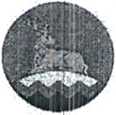 АДМИНИСТРАЦИЯ УРУС-MAIМУНИЦИПАЛЬНОГО РХЬАЛХА-МАРТАН МУНИЦИПАЛ] ЬНИ КЮШТАН
АДМИНИСТРАЦ АПОСТАНОВЛЕНИЕТАНОВСКОГОШона21  02  2022г..              	г. Урус-Мартан		№ 13О своевременном оповещении и информировании населения в случае
возникновения опасности при ведении военных действий или
вследствие этих действий, а также при возникновении чрезвычайных
ситуаций природного и техногенного характера на территории
Урус-Мартановского муниципального районаВ соответствии с Федеральными законами от 21 декабря 1994 года № 68-ФЗ «О защите населения и территорий от чрезвычайных ситуаций природного и техногенного характера» и от 12 февраля 1998 года № 28-ФЗ «О гражданской обороне», Законом Чеченской Республики от 24 декабря 2019 года № 63-РЗ «О гражданской обороне на территории Чеченской Республики» и Законом Чеченской Республики от 26 июня 2007 года № 39-P3 «О защите населения и территории Чеченской Республики от чрезвычайных ситуаций природного и техногенного характера», постановлением Правительства Чеченской Республики от 29 октября 2021 года № 267 «Об утверждении Положения о системе оповещения населения Чеченской Республики об опасностях, возникающих при военных конфликтах или вследствие этих конфликтов, а также при чрезвычайных ситуациях природного и техногенного характера», постановляю:Утвердить:Положение о своевременном оповещении и информировании населения в случае возникновения опасности при ведении военных действий или вследствие этих действий, а также при возникновении чрезвычайных ситуаций природного и техногенного характера на территории Урус- Мартановского муниципального района, согласно приложению № 1 к настоящему постановлению.Схему оповещения населения Урус-Мартановского муниципального района в случае возникновения опасности при ведении военных действий или вследствие этих действий, а также при возникновении чрезвычайных ситуаций природного и техногенного характера, согласно приложению № 2 к настоящему постановлению.Тексты речевых сообщений по оповещению населения Урус- Мартановского муниципального района при угрозе и (или) возникновениичрезвычайных ситуаций в мирное и военное время, согласно приложению № 3 к настоящему постановлению.Образец Акта по результатам комплексной проверки готовности муниципальной автоматизированной системы централизованного оповещения и комплексной системы экстренного оповещения населения (КПГ МСО и КСЭОН), согласно приложению № 4 к настоящему постановлению.Считать утратившим силу постановление администрации Урус- Мартановского муниципального района от 8 февраля 2013 года № 10 «О порядке оповещения и информирования населения об угрозе возникновения чрезвычайных ситуаций и об опасностях, возникающих при ведении военных действий или вследствие этих действий»Настоящее постановление вступает в силу со дня его подписания и подлежит размещению на официальном сайте администрации Урус-Мартановского муниципального района.Контроль за исполнением настоящего постановления возложить на заместителя Главы администрации Урус-Мартановского муниципального района И.Т. Турпулханова.Глава администрации 							Ш.А. КуцаевПриложение № 1к постановлению Главы администрации У рус-Мартановского муниципального района от 21.02 2022г. №13Положениео своевременном оповещении и информировании населения в случае
возникновения опасности при ведении военных действий или
вследствие этих действий, а также при возникновении чрезвычайных
ситуаций природного и техногенного характера на территории Урус-
Мартановского муниципального районаОбщие положенияПоложение о системе оповещения населения Урус-Мартановского муниципального района об опасностях, возникающих при военных конфликтах или вследствие этих конфликтов, а также при чрезвычайных ситуациях природного и техногенного характера (далее - Положение) разработано в соответствии с Федеральным законом Российской Федерации от 21 декабря 1994 года № 68-ФЗ «О защите населения и территорий от чрезвычайных ситуаций	природного	и техногенногохарактера», Федеральным законом Российской Федерации от 12 февраля 1998 года №	28-ФЗ «О гражданской обороне», Законом ЧеченскойРеспублики от 24 декабря 2019 года № 63-P3 «О гражданской обороне на территории Чеченской Республики» и Законом Чеченской Республики от 26 июня 2007 года № 39-P3 «О защите населения и территории Чеченской Республики от чрезвычайных ситуаций природного и техногенного характера», постановлением Правительства Чеченской республики от 29.10.2021 г. № 267 «Об утверждении Положения о системе оповещения населения Чеченской Республики об опасностях, возникающих при военных конфликтах или вследствие этих конфликтов, а также при чрезвычайных ситуациях природного и техногенного характера» для координации деятельности по выполнению мероприятий, направленных на создание и поддержание в состоянии постоянной готовности систем оповещения населения.Положение определяет назначение, задачи и требования к системам оповещения населения, порядок их задействования и поддержания в состоянии постоянной готовности.Оповещение населения о чрезвычайных ситуациях - это доведение до населения сигналов оповещения и экстренной информации об опасностях, возникающих при угрозе возникновения или возникновении чрезвычайных ситуаций природного и техногенного характера, а также при ведении военных действий или вследствие этих действий, о правилах поведения населения и необходимости проведения мероприятий по защите.Сигнал оповещения является командой для проведения мероприятий по гражданской обороне и защите населения от чрезвычайных ситуаций природного и техногенного характера органами управления и силами гражданской обороны и единой государственной системы предупреждения иликвидации чрезвычайных ситуаций, а также для применения населением средств и способов защиты.Система оповещения населения включается в систему управления гражданской обороной (далее - ГО) и единой государственной системы предупреждения и ликвидации чрезвычайных ситуаций (далее - РСЧС), обеспечивающей доведение до населения, органов управления и сил ГО и РСЧС сигналов оповещения и (или) экстренной информации, и состоит из комбинации взаимодействующих элементов, состоящих из специальных программно-технических средств оповещения, средств комплексной системы экстренного оповещения населения, общероссийской комплексной системы информирования и оповещения населения в местах массового пребывания людей, громкоговорящих средств на подвижных объектах, мобильных и носимых средств оповещения, а также обеспечивающих ее функционирование каналов, линий связи и сетей передачи данных единой сети электросвязи Российской Федерации.Комплексная система экстренного оповещения населения об угрозе возникновения или о возникновении чрезвычайных ситуаций (далее - КСЭОН) - это элемент системы оповещения населения о чрезвычайных ситуациях, представляющий собой комплекс программно-технических средств систем оповещения и мониторинга опасных природных явлений и техногенных процессов, обеспечивающий доведение сигналов оповещения и экстренной информации до органов управления единой государственной системы предупреждения и ликвидации чрезвычайных ситуаций и до населения в автоматическом и (или) автоматизированном режимах.Зона экстренного оповещения населения - это территория, подверженная риску	возникновения быстроразвивающихся опасныхприродных явлений	и техногенных процессов, представляющихнепосредственную угрозу жизни и здоровью находящихся на ней людей.Системы оповещения населения создаются на следующих уровнях функционирования РСЧС:на региональном уровне - региональная автоматизированная система централизованного оповещения (далее - региональная система оповещения);на муниципальном уровне - муниципальная автоматизированная система централизованного оповещения (далее - муниципальная система оповещения);на объектовом уровне - локальная система оповещения.Муниципальная система оповещения создается администрацией Урус-Мартановского муниципального района.Локальные системы оповещения создают организации, эксплуатирующие опасные производственные объекты I и II классов опасности, особо радиационно-опасные и ядерно-опасные производства и объекты, последствия аварий на которых могут причинять вред жизни и здоровью населения, проживающего или осуществляющего хозяйственную деятельность в зонах воздействия поражающих факторов за пределами их территорий, гидротехнические сооружения чрезвычайно высокой опасности и гидротехнические сооружения высокой опасности. Организации оповещают работников организаций об угрозе возникновения или овозникновении чрезвычайных ситуаций, а также иных граждан, находящихся на территории организации.Границами зон действия муниципальной систем оповещения являются административные границы муниципального образования.Границами зоны действия локальной системы оповещения являются границы территории (зон) воздействия поражающих факторов, определяемых в соответствии с законодательством Российской Федерации, от аварий на опасных производственных объектах I и II классов опасности, особо радиационно-опасных и ядерно-опасных производствах и объектах, на гидротехнических сооружениях чрезвычайно высокой опасности и гидротехнических сооружениях высокой опасности, которые могут причинять вред жизни и здоровью населения, проживающего или осуществляющего хозяйственную деятельность за пределами их территорий (для гидротехнических сооружений чрезвычайно высокой опасности и гидротехнических сооружений высокой опасности - в нижнем бьефе, в зонах затопления на расстоянии до 6 км от объектов).КСЭОН создается на региональном, муниципальном и объектовом уровнях.Границами зон действия (создания) КСЭОН являются границы зон экстренного оповещения населения.Создание и поддержание в состоянии постоянной готовности систем оповещения населения является составной частью комплекса мероприятий, проводимых органами местного самоуправления и организациями по подготовке и ведению гражданской обороны, предупреждению и ликвидации чрезвычайных ситуаций природного и техногенного характера.Назначение и основные задачи систем оповещения населенияОсновной задачей муниципальной системы оповещения является обеспечение доведения сигналов оповещения и экстренной информации до:руководящего состава ГО и звена территориальной подсистемы РСЧС муниципального образования;сил ГО и РСЧС муниципального образования;дежурных (дежурно-диспетчерских) служб организаций и дежурных служб (руководителей) социально значимых объектов;людей, находящихся на территории соответствующего муниципального образования.Порядок задействования систем оповещения населенияЗадействование по предназначению систем оповещения населения планируется и осуществляется в соответствии с положениями о системах оповещения населения, планами гражданской обороны и защиты населения и планами действий по предупреждению и ликвидации чрезвычайных ситуаций.Дежурные (дежурно-диспетчерские) службы органов повседневного управления РСЧС, получив в системе управления ГО и РСЧС сигналы оповещения и (или) экстренную информацию, подтверждают получение и всрочном порядке доводят их до главы администрации Урус-Мартановского муниципального района и организаций (собственников объектов, производства, гидротехнического сооружения), на территории которых могут возникнуть или возникли чрезвычайные ситуации, а также органов управления и сил ГО и РСЧС соответствующего уровня.Решение на задействование муниципальных систем оповещения принимается главой администрации Урус-Мартановского муниципального района.КСЭОН задействуется в автоматическом режиме от систем мониторинга опасных природных явлений и техногенных процессов или в автоматизированном режиме по решению главы администрации Урус- Мартановского муниципального района в ведении которого находится соответствующая КСЭОН.Передача сигналов оповещения и экстренной информации может осуществляться в автоматическом, автоматизированном либо ручном режимах функционирования систем оповещения населения.В автоматическом режиме функционирования системы оповещения населения включаются (запускаются) по заранее установленным программам при получении управляющих сигналов (команд) от систем оповещения населения вышестоящего уровня или непосредственно от систем мониторинга опасных природных явлений и техногенных процессов без участия соответствующих дежурных (дежурно-диспетчерских) служб, ответственных за включение (запуск) систем оповещения населения.В автоматизированном режиме функционирования включение (запуск) систем оповещения населения осуществляется соответствующими дежурными (дежурно-диспетчерским) службами, уполномоченными на включение (запуск) систем оповещения населения, с автоматизированных рабочих мест при поступлении установленных сигналов (команд) и распоряжений.В ручном режиме функционирования:уполномоченные дежурные (дежурно-диспетчерские) службы органов повседневного управления РСЧС осуществляют включение (запуск) оконечных средств оповещения непосредственно с мест их установки, а также направляют заявки операторам связи и (или) редакциям средств массовой информации на передачу сигналов оповещения и экстренной информации в соответствии с законодательством Российской Федерации;задействуются громкоговорящие средства на подвижных объектах, мобильные и носимые средства оповещения.Основной режим муниципальных систем оповещения автоматизированный.Приоритетный режим функционирования определяется положениями о системах оповещения населения, планами гражданской обороны и защиты населения и планами действий по предупреждению и ликвидации чрезвычайных ситуаций.Передача сигналов оповещения и экстренной информации населению осуществляется подачей сигнала "ВНИМАНИЕ ВСЕМ!" путем включения сетей электрических, электронных сирен и мощных акустических систем длительностью до 3 минут с последующей передачей по сетям связи,в том числе сетям связи телерадиовещания, через радиовещательные и телевизионные передающие станции операторов связи и организаций телерадиовещания с перерывом вещательных программ аудио- (или) аудиовизуальных сообщений длительностью не более 5.Сигналы оповещения и экстренная информации передаются непосредственно с рабочих мест дежурных (дежурно-диспетчерских) служб органов повседневного управления РСЧС.Допускается трехкратное повторение этих сообщений (для сетей подвижной радиотелефонной связи - повтор передачи сообщения осуществляется не ранее, чем закончится передача предыдущего сообщения).Типовые аудио- и аудиовизуальные, а также текстовые и графические сообщения населению о фактических и прогнозируемых чрезвычайных ситуациях готовятся заблаговременно постоянно действующими органами управления РСЧС совместно с органами повседневного управления РСЧС.Для обеспечения своевременной передачи населению сигналов оповещения и экстренной информации комплексно могут использоваться:сети электрических, электронных сирен и мощных акустических систем;сети проводного радиовещания;сети уличной радиофикации;сети кабельного телерадиовещания;сети эфирного телерадиовещания;сети подвижной радиотелефонной связи;сети местной телефонной связи, в том числе таксофоны, предназначенные для оказания универсальных услуг телефонной связи с функцией оповещения;сети связи операторов связи и ведомственные;сети систем персонального радиовызова;информационно-телекоммуникационная сеть "Интернет";громкоговорящие средства на подвижных объектах, мобильные и носимые средства оповещения.Рассмотрение вопросов об организации оповещения населения и определении способов и сроков оповещения населения осуществляется комиссией администрации Урус-Мартановского муниципального района по предупреждению и ликвидации чрезвычайных ситуаций и обеспечению пожарной безопасности и комиссиями соответствующих уровней (далее - КЧС и ОПБ).Порядок действий дежурных (дежурно-диспетчерских) служб органов повседневного управления РСЧС, а также операторов связи, телерадиовещательных организаций и редакций средств массовой информации при передаче сигналов оповещения и экстренной информации определяется действующим законодательством Российской Федерации, Чеченской Республики и нормативно-правовыми актами Урус- Мартановского муниципального района.Администрация Урус-Мартановского муниципального района, в ведении которых находятся системы оповещения населения, а также постоянно действующие органы управления РСЧС, ЕДДС, операторы связи и редакции средств массовой информации проводят комплекс организационнотехнических мероприятий по исключению несанкционированной передачи сигналов оповещения и экстренной информации.Поддержание в готовности систем оповещения населенияПоддержание муниципальных систем оповещения и КСЭОН в готовности организуется и осуществляется администрацией Урус- Мартановского муниципального района.Готовность систем оповещения населения достигается:наличием актуализированных нормативных актов в области создания, поддержания в состоянии постоянной готовности и задействования систем оповещения населения;наличием дежурного (дежурно-диспетчерского) персонала, ответственного за включение (запуск) системы оповещения населения, и уровнем его профессиональной подготовки;наличием технического обслуживающего персонала, отвечающего за поддержание в готовности технических средств оповещения, и уровнем его профессиональной подготовки;наличием, исправностью и соответствием проектно-сметной документации на систему оповещения населения технических средств оповещения;готовностью сетей связи операторов связи, студий вещания и редакций средств массовой информации к обеспечению передачи сигналов оповещения и (или) экстренной информации;регулярным проведением проверок готовности систем оповещения населения;своевременным эксплуатационно-техническим обслуживанием, ремонтом неисправных и заменой выслуживших установленный эксплуатационный ресурс технических средств оповещения;наличием, соответствием законодательству Российской Федерации и обеспечением готовности к использованию резервов средств оповещения;своевременным проведением мероприятий по созданию, в том числе совершенствованию, систем оповещения населения.С целью контроля за поддержанием в готовности систем оповещения населения организуются и проводятся следующие виды проверок:комплексные проверки готовности систем оповещения населения с включением оконечных средств оповещения и доведением проверочных сигналов и информации до населения;технические проверки готовности к задействованию систем оповещения населения без включения оконечных средств оповещения населения.При проведении комплексной проверки готовности систем оповещения населения проверке подлежат все муниципальные системы оповещения и КСЭОН.Комплексные проверки готовности муниципальных систем оповещения и КСЭОН проводятся два раза в год комиссией в составе представителей постоянно действующих органов управления РСЧС и органов повседневного управления РСЧС муниципального уровня, а задействованных при оповещении населения, при этом включение оконечных средств оповещенияи доведение проверочных сигналов и информации до населения осуществляется в дневное время.По результатам комплексной проверки готовности системы оповещения населения оформляется акт, в котором отражаются проверенные вопросы, выявленные недостатки, предложения по их своевременному устранению и оценка готовности системы оповещения населения, определяемая всоответствии с приложением № 3 к настоящему Положению, а такжеуточняется паспорт системы оповещения населения.Технические проверки готовности к задействованию региональных, муниципальных, локальных систем оповещения и КСЭОН проводятся без включения оконечных средств оповещения дежурными ЕДДС путем передачи проверочного сигнала и речевого сообщения "Техническая проверка" с периодичностью не реже одного раза в сутки.Перед проведением всех проверок в обязательном порядке проводится комплекс организационно-технических мероприятий с целью исключения несанкционированного запуска систем оповещения населения.Для обеспечения оповещения максимального количества людей, попавших в зону чрезвычайной ситуации, в том числе на территориях, неохваченных автоматизированными системами централизованного оповещения, создается резерв технических средств оповещения (стационарных и мобильных).Номенклатура, объем, порядок создания и использования устанавливаются администрацией Урус-Мартановского муниципального района.Порядок создания, в том числе совершенствования, систем оповещения населения определяется настоящим Положением, положениями о муниципальных и локальных системах оповещения соответственно.Приложение №2к постановлению Главы администрации Урус-Мартановскогомуниципального района
от 21.02.	2022 г. №13СХЕМАоповещения населения Урус-Мартановского муниципального района в случае возникновения опасности при ведении военных действий или вследствие этих действий, а также при возникновении чрезвычайных ситуаций природного итехногенного характера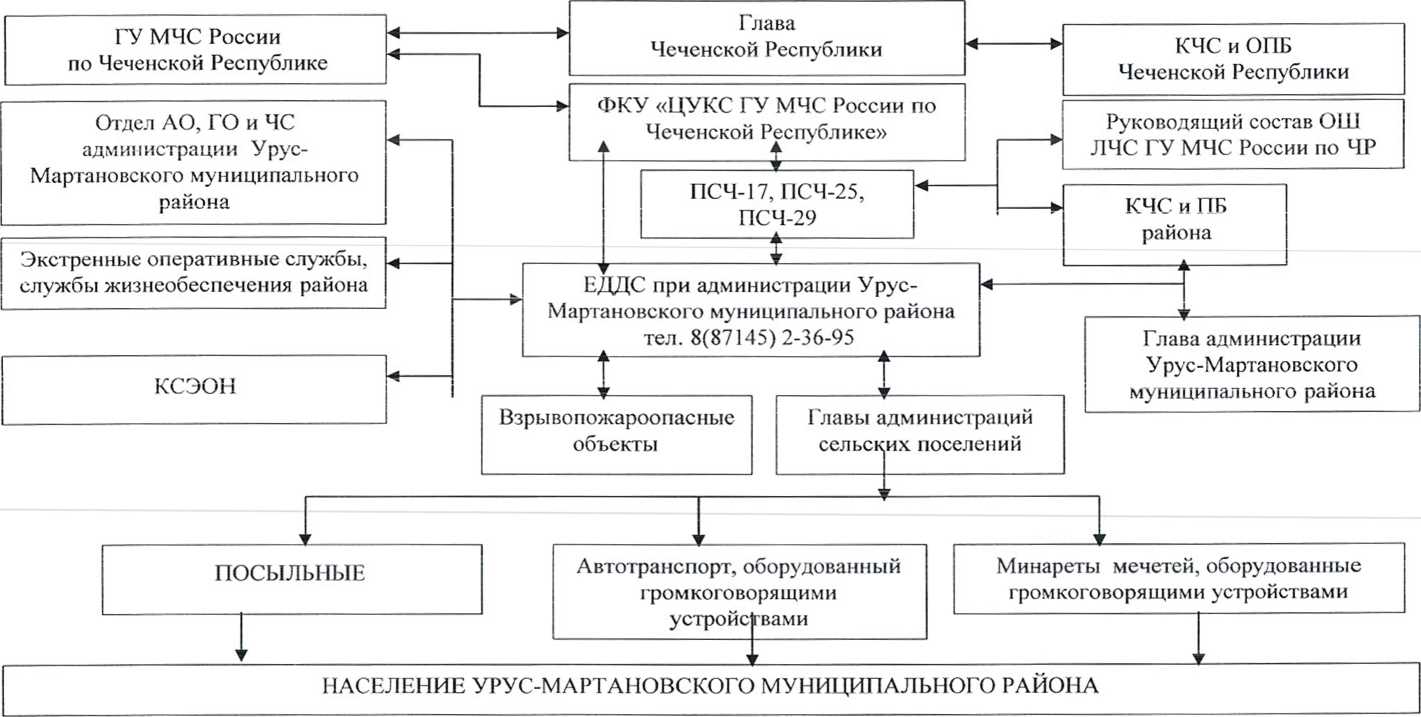 Приложение № 3к постановлению Главы администрации Урус-Мартановскогомуниципального районаот 21.02 2022 г. №13Текстыречевых сообщений по оповещению населения Урус-Мартановского
муниципального района при угрозе и (или) возникновении
чрезвычайных ситуаций в мирное и военное времяТекстпо оповещению населения в случае угрозы или возникновения паводка(наводнения)Внимание! Внимание!Граждане! К вам обращается отдел ГО и ЧС Урус-Мартановского муниципального района. Прослушайте информацию о мерах защиты при наводнениях и паводках.Получив предупреждение об угрозе наводнения (затопления), сообщите об этом вашим близким, соседям. Предупреждение об ожидаемом наводнении обычно содержит информацию о времени и границах затопления, а также рекомендации жителям о целесообразном поведении или о порядке эвакуации. Продолжая слушать местное радио или специально уполномоченных лиц с громкоговорящей аппаратурой (если речь идет не о внезапном подтоплении), необходимо подготовиться к эвакуации в место временного размещения, определяемого органами местного самоуправления (как правило, на базе средних школ), где будет организовано питание, медицинское обслуживание.Перед эвакуацией для сохранности своего дома необходимо отключить воду, газ, электричество, потушить печи, перенести на верхние этажи (чердаки) зданий ценные вещи и предметы, убрать в безопасные места сельскохозяйственный инвентарь, закрыть (при необходимости обить) окна и двери первых этажей подручным материалом.При получении сигнала о начале эвакуации необходимо быстро собрать и взять с собой документы, деньги, ценности, лекарства, комплект одежды и обуви по сезону, запас продуктов питания на несколько дней и следовать на объявленный эвакуационный пункт.При внезапном наводнении необходимо как можно быстрее занять ближайшее возвышенное место и быть готовым к организованной эвакуации по воде. Необходимо принять меры, позволяющие спасателям своевременно обнаружить наличие людей, отрезанных водой и нуждающихся в помощи: в светлое время суток - вывесить на высоком месте полотнища; в темное - подавать световые сигналы.Помните!!!В затопленной местности нельзя употреблять в пищу продукты, соприкасавшиеся с поступившей водой и пить некипяченую воду. Намокшими электроприборами можно пользоваться только после тщательной их просушки.Текстпо оповещению населения в случае получения штормовогопредупрежден ияВнимание! Внимание!Граждане! К вам обращается отдел АО, ГО и ЧС администрации Урус- Мартановского муниципального района.Прослушайте информацию о действиях при получении штормового предупреждения Росгидрометеослужбы.Штормовое предупреждение подается, при усилении ветра до 30 м/сек.После получения такого предупреждения следует:очисть балконы и территории дворов от легких предметов или укрепить их;закрыть на замки и засовы все окна и двери;укрепить, по возможности, крыши, печные и вентиляционные трубы;заделать щитами ставни и окна в чердачных помещениях;потушить огонь в печах;подготовить медицинские аптечки и упаковать запасы продуктов и воды на 2-3 суток;подготовить автономные источники освещения (фонари, керосиновые лампы, свечи);перейти из легких построек в более прочные здания или в защитные сооружения ГО.Если ураган застал Вас на улице, необходимо:держаться подальше от легких построек, мостов, эстакад, ЛЭП, деревьев;защищаться от летящих предметов листами фанеры, досками, ящиками, другими подручными средствами;попытаться быстрее укрыться в подвалах и других заглубленных помещениях.Текстпо оповещению населения в случае угрозы и (или) возникновениястихийных бедствийВнимание! Внимание!Граждане! К вам обращается отдел ГО и ЧС администрации Урус- Мартановского муниципального района.Прослушайте информацию о правилах поведения и действиях населения при стихийных бедствиях.Стихийные бедствия - это опасные явления природы, возникающие, как правило, внезапно. Наиболее опасными явлениями для нашего района являются ураганы, наводнение, снежные заносы, бураны.нарушают нормальную жизнедеятельность людей, могут привести ких гибели, разрушают и уничтожают их материальные ценности.Об угрозе возникновения стихийных бедствий население оповещается по сетям местного радиовещания и посыльными.Каждый гражданин, оказавшись в районе стихийного бедствия, обязан проявлять самообладание и при необходимости пресекать случаи грабежей, мародерства и другие нарушения законности. Оказав первую помощь членам семьи, окружающим и самому себе, гражданин должен принять участие в ликвидации последствий стихийного бедствия, используя для этого личный транспорт, инструмент, медикаменты, перевязочный материал.При ликвидации последствий стихийного бедствия необходимо предпринимать следующие меры предосторожности:перед тем, как войти в любое поврежденное здание убедитесь, не угрожает ли оно обвалом;в помещении из-за опасности взрыва скопившихся газов, нельзя пользоваться открытым пламенем (спичками, свечами и др.);будьте осторожны с оборванными и оголенными проводами, не допускайте короткого замыкания;не включайте электричество, газ и водопровод, пока их не проверит коммунально-техническая служба;не пейте воду из поврежденных колодцев.Текстобращения к населению при возникновении эпидемииВнимание! Внимание!Граждане! К вам обращается отдел АО, ГО и ЧС администрации Урус- Мартановского муниципального района. Ф.И.О.На территории Урус-Мартановского муниципального района в районах 	отмечены случаи заболевания людей и животных(дата; время)(наименование заболевания)Администрацией Урус-Мартановского муниципального района принимаются меры для локализации заболеваний и предотвращения возникновения эпидемии.Прослушайте порядок поведения населения на территории Урус- Мартановского муниципального района:при появлении первых признаков заболевания необходимо обратиться к медработникам;не употреблять в пищу непроверенные продукты питания и воду;продукты питания приобретать только в установленных администрацией местах;по минимума ограничить обшение с няр.рттрыи*»**Информация предоставлена Главным врачом (название учреждения) вТекстобращения к населению при угрозе воздушного нападения противникаВнимание! Внимание!«Воздушная тревога», «Воздушная тревога»Граждане! К вам обращается отдел АО, ГО и ЧС администрации Урус-Мартановского муниципального района Ф.И.О.	натерритории Урус-Мартановского муниципального района (дата, время)существует угроза непосредственного нападения воздушного противника.Вам необходимо: одеться самому, одеть детей;выключить газ, электроприборы, затушить печи, котлы; закрыть плотно двери и окна;Взять с собой:средства индивидуальной защиты;запас продуктов питания и воды;личные документы и другие необходимые вещи;погасить свет, предупредить соседей о «Воздушной тревоге».Занять ближайшее защитное сооружение	(убежище,противорадиационное укрытие, подвал, погреб), находиться там до сигнала «Отбой воздушной тревоги».Текстобращения к населению, когда угроза воздушного нападения противникаминовалаВнимание! Внимание!«Отбой воздушной тревоги», «Отбой воздушной тревоги»Граждане! К вам обращается отдел АО, ГО и ЧС администрации Урус-Мартановского муниципального района Ф.И.О.	натерритории Урус-Мартановского муниципального района (дата, время) нападения воздушного противника миновала.Вам необходимо:покинуть укрытие с разрешения обслуживающего персонала; заниматься обычной деятельностью.Текстобращения к населению при угрозе радиоактивного заражения или
обнаружении радиоактивного (бактериологического) заражения, или при
обнаружении ОВ, АХОВ или БС (ОВ - отравляющие вещества, АХОВ -
Аварийно химически опасные вещества, БС - биологические средства^Внимание!!! Внимание!!! Граждане!!!«Радиационная опасность», «Радиационная опасность».К вам обращается отдел АО, ГО и ЧС администрации Урус- Мартановского муниципального района на территории Урус-Мартановского муниципального района (дата, время) зарегистрирован повышенный уровень радиации.Прослушайте порядок поведения при радиоактивном заражении местности:исключить пребывание на открытой местности.провести йодную профилактику. Порядок проведения йодной профилактики слушайте в конце этого сообщения.провести герметизацию жилых, производственных и хозяйственных помещений.сделать запасы питьевой воды из закрытых источников водоснабжения.сделать запасы продуктов питания, используя исключительно консервированные и хранящиеся в герметичных (закрытых) упаковках, подвалах, погребах продукты.закрыть на замки, имеющиеся в вашем пользовании, колодцы и другие накопители воды.в жилых и производственных помещениях, в которых не приостановлены работы, ежечасно проводить влажную уборку.радиоточки, телевизоры включать каждый четный час (10, 12, 14,...) для получения дальнейшей информации.Внимание!Прослушайте порядок проведения йодной профилактики:Для проведения йодной профилактики применяют вовнутрь йодистый калий в таблетках в следующих дозах: детям до 2 лет — 0,004 г 1 раз в день с чаем или киселем; детям старше 2 лет и взрослым — 0,125 г 1 раз в день.Если у вас нет таблеток йодистого калия, применяют 5-процентный раствор йода:Детям до 5 лет внутрь не назначается, а наносится тампоном 2,5- процентный раствор на кожу предплечий и голени; детям от 5 до 14 лет — 22 капли 1 раз в день после еды в половине стакана молока или воды или 11 капель 2 раза день; детям старше 14 лет и взрослым — 44 капли 1 раз в день, 22 капли — 2 раза в день.Можно принимать и «Люголь»: детям до 5 лет не назначается; детям от 5 до 14 лет — 10 — 11 капель 1 раз в день или 5 — 6 капель 2 раза в день; детям старше 14 лет и взрослым — 22 капли 1 раз в день или 10 капель 2 раза в день.Принимать препараты заблаговременно при получении сигнала об угрозе радиоактивного заражения до исчезновения угрозы поступления в организм радиоактивного йода.Информация предоставлена Главным врачом (название учреждения) вТекстобращения к населению при угрозе химического (бактериологического)
заражения или при обнаружении ОВ, АХОВ ши БС
(ОВ - отравляющие вещества, АХОВ - Аварийно химически опасные
вещества, БС - биологические средства)Внимание!!! Внимание!!! Граждане!!!«Химическая тревога»К вам обращается отдел АО, ГО и ЧС Урус-Мартановского муниципального района на территории района (дата, время) в отмеченыслучаи заболевания людей и животных	(наименование заболевания)администрацией Урус-Мартановского муниципального района принимаются меры для локализации заболеваний и предотвращения возникновения эпидемии.Прослушайте порядок поведения населения на территории Урус- Мартановского муниципального района:исключить пребывание на открытой местности;провести герметизацию жилых, производственных и хозяйственных помещений;использовать воду для питьевых и хозяйственных целей только из разрешенных источников водоснабжения, предварительно ее прокипятив;для питания использовать только консервированные и хранящиеся в герметичных (закрытых) упаковках продукты;в помещениях проводить ежедневную влажную уборку с применением имеющихся дезинфицирующих средств;при появлении первых признаков заболевания необходимо срочно поставить в известность медицинских работников, при возможности принять «антидот» из АИ-2 (аптечка индивидуальная) при отравлении, а при применении противником «БС» принять противобактериальное средство №1.Информация предоставлена Главным врачом (название учреждения) вПриложение №4к постановлению Главы администрации У рус-Мартановского муниципального районаот 21.02 2022г.   №13АКТпо результатам комплексной проверки готовности муниципальной
автоматизированной системы централизованного оповещения и комплексной
системы экстренного оповещения населения (КПГ МСО и КСЭОН)Комиссия, назначенная Постановлением Главы МСО № 	 от.	.20	года в составе:Председатель:Заместитель председателя:Члены комиссии:в период с 12.00 до 13.00 «_	»	20	 года в ходепроведения комплексной проверки готовности (КПГ) муниципальной системы оповещения населения (МСО) и комплексной системы экстренного оповещения населения (КСЭОН) Урус-Мартановского муниципального района оценила состояние и работоспособность аппаратуры оповещения к выполнению задач по предназначению.В ходе КТП комиссией установлено:1. В	разработаны	иактуализированы все необходимые для организации и обеспечения поддержания в готовности МСО нормативно-правовые, планирующие и эксплуатационные документы:а)	изданы постановления Главы городского округа Люберцы Московской области:наименование, номер и дата НПА «Об утверждении Положения о системе оповещения»;наименование, номер и дата НПА «О порядке оповещения и информирования населения об опасностях, возникающих при военных конфликтах или вследствие этих конфликтов, а также при чрезвычайных ситуациях природного и техногенного характера»;наименование, номер и дата нормативного документа, определяющего номенклатуру, нормы и условия хранения резервов технических средств оповещения;наименование, номер и дата нормативно-правового документа о назначении ответственных должностных лиц за эксплуатацию технических средств системы оповещения;б)	заключены соглашения (договоры, регламенты) с операторами связи, редакциями телеканалов и радиоканалов, печатных средств массовой информации и сетевых изданий, задействованных для передачи сигналов и информации оповещения о взаимодействии, а также с организациями.имеющими автомобили, оборудованные системами громкоговорящей связи, задействующих для оповещения населения (перечислить наименования, номера, даты соглашений);в)	разработан и актуализированПаспорт МСО.МСО создана, соответствует проектно-сметной документации. Введена в эксплуатацию (наименование, номер и дата НПА «О вводе системы оповещения в эксплуатацию и поддержании ее в готовности»).Проводятся мероприятия по обеспечению поддержания МСО в постоянной готовности:а)	заключен муниципальный контракт (договор) на эксплуатационнотехническое обслуживание МСО на (текущий) год (наименование, номер и дата);б)	утвержден план-график технического обслуживания техническихсредств оповещения МСО на 	_ год, в наличии планы проведениятехнического обслуживания ТО-1 и ТО-2 МСО за (предыдущий) год и на (текущий) год;в)	сформирован (не сформирован) ЗИП для проведения текущего ремонта оборудования МСО;г)	техническое обслуживание МСО проводится своевременно, акты по результатам проведения технического обслуживания ТО №1 и ТО №2 за 	год в наличии;д)	формуляры (паспорта) на техническое средства оповещения, Журналнесения дежурства уполномоченного на задействование системы оповещения населения	в наличии, все записи заносятся своевременно.В ЕДДС	в наличии утвержденнаядокументация по вопросам информирования и оповещения:а)	должностные инструкции оперативной дежурной смене и техническому персоналу;б)	актуализированные схемы организации оповещения;в)	списки оповещения (с номерами телефонов) должностных лиц КЧС и ОПБ и ЕДДС муниципальных образований;г)	инструкции по правилам пользования техническими средствами системы оповещения;д)	заранее подготовленные формализованные речевые сообщения на различных носителях, занесенных в автоматизированное рабочее место управления системой оповещения (аудиофайлы);е)	утвержденные графики дежурств оперативной дежурной смены.Организационно-планирующие документы по профессиональной подготовке в наличии (наименование, номер и дата документа), конспекты по профессиональной подготовке в наличии у всего персонала ЕДДС, журналы профессиональной подготовки ведутся своевременно, ведомостипроверки знаний и навыков персонала ЕДДС за (предыдущий) и за	квартал (текущего) год в наличии.Состояние и работоспособность аппаратуры оповещения МСО натерритории	.В ходе проверки аппаратурой приняты, и исполнены нижеперечисленные команды:Муниципальная система оповещения населенияКоличество жителей района		чел.Охват населения оповещением _____ % , из них: эфирным вещанием -	;проводным вещанием -		 %; электросиренами -	%;уличными громкоговорителями -	кабельным телевидением -	_%.Количество учетных радиоточек проводного вещания по состоянию на день проверки составляет 	ед., качество слышимостиНа объектах района установлены и закреплены постановлениемГлавы МСО 	 №	 от 		. 	.20	г. 	(кол-во)электросирен и рупорных громкоговорителей.МСО:Проверено:	электросирен.	громкоговорителей рупорных;Включились:	электросирен. 		громкоговорителей рупорных.Включение систем коллективного оповещения типа «	».В список оповещения руководящего состава	внесено	абонентов.Запущена автоматизированная система	оповещения	,оповещено	абонентов.Перехват вещания студий теле-, радиовещания.Радиоточек эфирного вещания -	, частота вещания 	МГц, качество перехвата звукового тракта	.Качество перехвата КС ЗОН студий телевещания (заставка, бегущая строка, звуковой тракт)	.6.7. Показания счетчика пульта управления аппаратуры П-164У,Адрес установки аппаратуры КСЭОН.Количество аппаратуры	по ГО6.11.Количество оборудования (блоков) КСЭОН по городскомуокругу	.6.13.Количество отключенной аппаратуры оповещения всех типов, причины отключения.Техническое обслуживание аппаратуры оповещения на территории городского округа осуществляется:■ аппаратуры -	Качество обслуживания	.Для оповещения населения, должностных лиц, сил и средств РЗТП РСЧС	применяются дополнительно средства оповещения, втом числе:(перечислить)После проведения проверки аппаратура оповещения приведена в ДЕЖУРНЫЙ РЕЖИМ.Рекомендации по повышению готовности систем оповещения:7.1.7.2	ВЫВОДЫ:МСО населения	(готова, не готова) к выполнению задачпо предназначению.Председатель комиссии:Заместитель председателя комиссии:Члены комиссии:№п/пВремя№командыТекст сигнала, краткое содержание сообщения, результатыТекст сигнала, краткое содержание сообщения, результаты№п/пТип аппаратуры, год выпуска, заводской № П-164УТип аппаратуры, год выпуска, заводской № П-164УПоказание счетчиковПоказание счетчиков№п/пТип аппаратуры, год выпуска, заводской № П-164УТип аппаратуры, год выпуска, заводской № П-164УНа начало проверкиНа окончание проверки1№Тип аппаратурыКоличествоТехническое состояниеТехническое состояниеТехническое состояниеппТип аппаратурыКоличествопровереноисправнонеисправш12№ п/пТипКоличествоТехническое состояниеТехническое состояниеТехническое состояние№ п/паппаратурыКоличествоПровереноИсправноНеисправж12